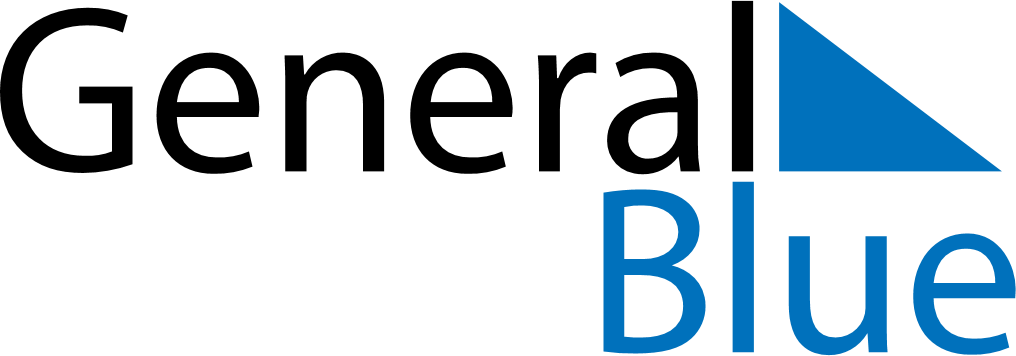 Weekly CalendarAugust 9, 2027 - August 15, 2027Weekly CalendarAugust 9, 2027 - August 15, 2027AMPMMondayAug 09TuesdayAug 10WednesdayAug 11ThursdayAug 12FridayAug 13SaturdayAug 14SundayAug 15